Вирусный   гепатит «А»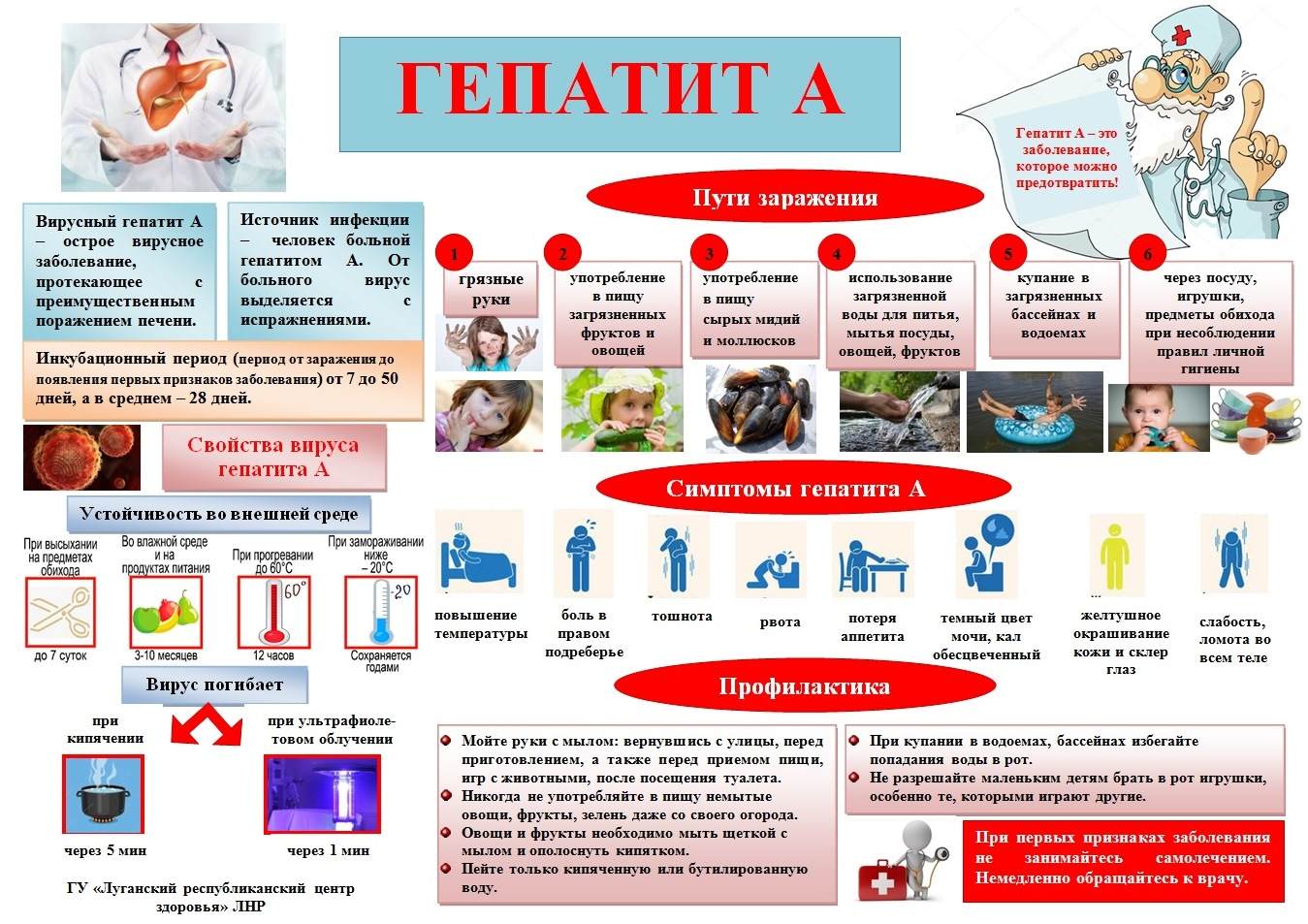         Вирусный гепатит «А» – серьезное заболевание. Возбудитель гепатита – вирус, который поражает печень, играющую важную роль в деятельности всего организма. Гепатит «А», как и кишечные инфекции, называют болезнью немытых рук. Гепатитом «А» болеют люди всех возрастов, но чаще дети и подростки. Наибольшее число заболеваний приходится на осенне-зимний период. Источником инфекции является больной человек. Вирус гепатита выделяется из организма через кишечник и обнаруживается в фекалиях. Вирус способен длительное время (особенно в холодное время года) сохранять свои свойства: может сохраняться в течение нескольких месяцев при температуре +4С, несколько лет при температуре -20С, несколько недель – при комнатной температуре. В организм человека вирус проникает через грязные руки во время еды или курения, а также с загрязненной вирусом пищей и водой.         С момента заражения до начала болезни проходит от 7 до 50 дней, чаще 1,5-2 недели (классический период равен 35 дней). У больного ухудшается аппетит, появляются боли в правом подреберье, тошнота, нередко – рвота, изменяется характер стула, темнеет моча. Кал обесцвечивается, белки глаз приобретают желтую окраску. В ряде случаев начало болезни напоминает грипп: повышается температура, появляется насморк, кашель, ломота во всем теле. В этот период больной очень опасен для окружающих, так как вирус особенно интенсивно выделяется из организма. Заболевание может протекать и без проявления желтухи, в стертой, скрытой форме. Безжелтушные формы гепатита «А» встречаются достаточно часто – до 70% случаев.Родители, будьте внимательны к состоянию здоровья детей!         При появлении первых признаков болезни необходимо обратиться к врачу. Присутствие в группе детского дошкольного учреждения или классе школы больного ребенка создает опасность заражения всего детского коллектива.         ПОМНИТЕ:– надо выполнять правила личной гигиены, мыть руки с мылом перед едой и после посещения туалета, содержать в чистоте посуду и пищевые продукты.– не употреблять воду из случайных водоисточников и «из-под крана», пить воду только кипяченой. Помните, что вирус погибает при температуре кипячения (100 градусов) только через 5 минут.– от заболевания Вас защитит прививка.         Вирусный гепатит А  – это острое инфекционное заболевание, при котором поражается печень. Наиболее ярким признаком заболевания является желтуха, однако в желтушной форме гепатит А переносят лишь около 20-30 % заразившихся. Хронических форм гепатита А не существует. Заражение вирусом гепатита А происходит так же, как возбудителями острых кишечных инфекций: через грязные руки, овощи и фрукты, воду. При несоблюдении правил личной гигиены, заразиться гепатитом А можно в любое время года, тем не менее вероятность заражения многократно возрастает в летне-осенний период, когда активизируется отдых в природных условиях, на дачах, где качество питьевой воды не всегда соответствующее, а порой отмечается и дефицит воды. Начало заболевания напоминает симптомы гриппа или острой кишечной инфекции: повышение температуры тела, слабость, недомогание, головная боль, боли в мышцах, снижение аппетита, тошнота, рвота, жидкий стул, боли в правом подреберье или в области желудка. Вслед за этими симптомами на 3-5 день болезни появляется желтушность кожи и склер. Обращаться к врачу необходимо при первых признаках болезни, не дожидаясь появления желтухи. Необходимо помнить о том, что заболевание легче предупредить, чем лечить.          Одной из важных мер профилактики вирусного гепатита А является вакцинация, и прежде всего путешественников, отдыхающих в природных условиях, а также выезжающих в южные страны, где регистрируется высокая заболеваемость  гепатитом А. Иммунизация против гепатита А проводится двукратно, с интервалом в 6-12 месяцев. Сформированный иммунитет обеспечит защиту от заболевания вирусным гепатитом А до 15 лет.         От заражения вирусом гепатита А защищает соблюдение элементарных правил:– мойте руки перед едой и после посещения туалета;– не пейте некипяченую воду из открытых водоемов и не мойте ею фрукты и овощи;– не употребляйте в пищу грязные фрукты и овощи.         На сегодняшний день вакцинация является наиболее эффективным способом предотвращения заболеваний гепатитом А, а значит, сохраняет наше здоровье!2024г.